Anexa nr. 6					SPECIMEN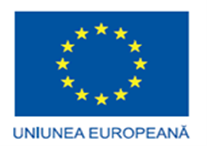 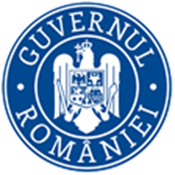 Sprijin educațional pe baza de tichete sociale, pe suport electronic,
pentru elevii cei mai defavorizațiPROIECT COFINANȚAT DIN FONDUL DE AJUTOR EUROPEAN 
PENTRU CELE MAI DEFAVORIZATE PERSOANE (FEAD) 
PRIN PROGRAMUL OPERAȚIONAL AJUTORAREA PERSOANELOR DEFAVORIZATE (POAD 2014 - 2020)COD IDENTIFICARE (MYSMIS):  POAD/980/1/3/152590  Unitatea de învățământ nume localitate  / Județul Lista plicuri/ carduri pentru sprijin educațional ,
rămase nedistribuite, pâna la 19 12 2022  * NUI - Număr unic de Identificare desemnat persoanelor fără CNP (și fără adăpost)
Reprezentant Unitatea de învățământNumele și prenumele	Nr. Crt.Numele și PrenumeleCNP 
sau NUI* Titular (Părinte)Localitatea 
de domiciliuMotivul nedistribuirii1Ilie Ion1234567891011VascautiDe exemplu: 
devenit neeligibil 
nu s-a prezentat 
plecat din localitate 
sau refuza cardul.2Zzzzz  zzzzzzzzzzzzzzzzzzzzzzzzzzzzzzzzrefuza cardul.3Zzzzz  zzzzzzzzzzzzzzzzzzzzzzzzzzzzzzzznu s-a prezentat4Zzzzz  zzzzzzzzzzzzzzzzzzzzzzzzzzzzzzzzzzz motiv 
(pierdut de U I)